Publicado en Madrid el 29/08/2018 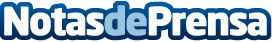 Solo el 9 % de las mujeres trabajadoras ocupan puestos directivosA pesar de que la brecha salarial sigue en retroceso, aún queda mucho trabajo por hacer en materia de igualdad en las empresas españolasDatos de contacto:Comunicación Esneca910059731Nota de prensa publicada en: https://www.notasdeprensa.es/solo-el-9-de-las-mujeres-trabajadoras-ocupan Categorias: Internacional Nacional Sociedad Recursos humanos http://www.notasdeprensa.es